Foundation 2 Weekly Timetable   Week Commencing 17.04.23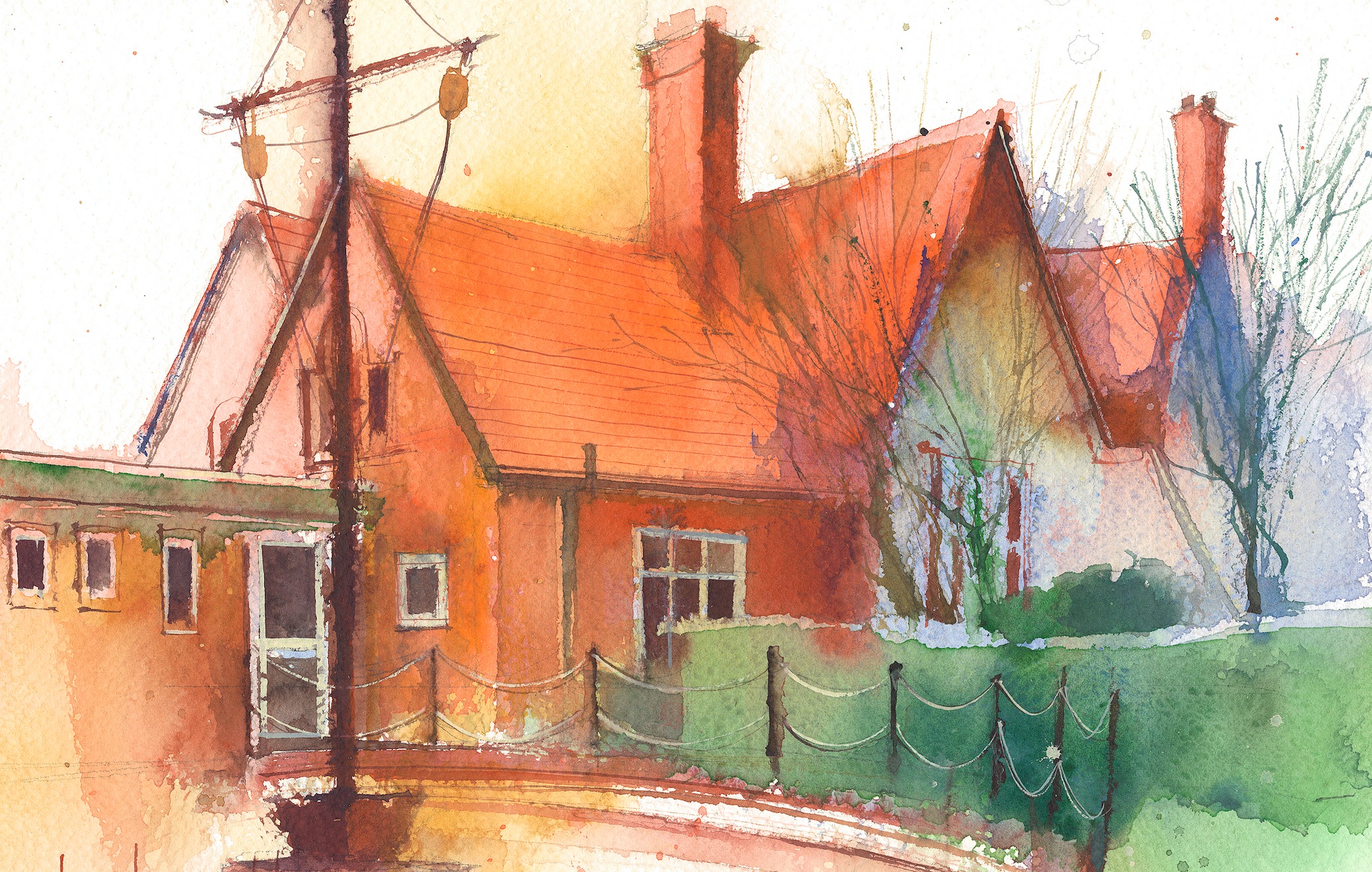 This timetable is available in the event that a Foundation 2 pupil is required to self-isolate at home, but the cohort remains open to other pupils.Please visit the Foundation 2 Remote Learning Page on the school website to access any downloadable resources and activity sheets.Session 1: 09:00-10:30Session 2:  10:50 – 12:00Session 3: 13:15 – 15:25 Monday17/04/23PhonicsBy the end of this lesson your child should be able to: Consolidate ch, sh, thWe recommend the following resources and activities to achieve this objective:Blending and Segmenting practice.Children will complete activities in their individual rocket phonics workbooks. (Week 24)MathsBy the end of this lesson your child should be able to: To re-call some doubling facts. We recommend the following resources and activities to achieve this objective:Play a matching pairs game. Explain that two the same is a double.Spread the cards out on the table. Children take it in turns to turn over two cards and see if they match.When a pair is found say ‘double’ as a way of noting that it is two the same. What do you notice is the same about these two cards? At the end of the game place all the doubles next to each other.Can you put your cards in pairs that look the same?TopicDuring the afternoons we will undertake activities linked to all areas of the Early Years Curriculum; Prime Areas; Communication and Language;Personal, Social and Emotional Development;Physical Development.Specific Areas; Literacy, Maths, Understanding the World and Expressive Arts and Design.Afternoon sessions will also include RE, HeartSmart and Forest Schools.Activities will be linked to our class topic which is ‘Where in the World’. We aim to use children’s films as a hook for learning to help us find out more about the world around us. Throughout the year we will select films that enable us to cover all requirements of the Early Years Curriculum.We will talk about where the film is set and find out where this country is on a map. We will then the theme of the film as a way of guiding our planning.PLEASE NOTEThe very nature of the EYFS curriculum enables us to go with the interests of the children. The activities we plan are for a guide only. Staff can use and adapt activities or add additional activities and not cover others. It is all dependent on how and where the children’s interests take us.Activities are designed to cover several weeks, if needed.A copy of the current topic plan is available to view on the class website page.Tuesday18/04/23PhonicsBy the end of this lesson your child should be able to: Consolidate ng, ai, eeWe recommend the following resources and activities to achieve this objective:Blending and Segmenting practice.Children will complete activities in their individual rocket phonics workbooks.MathsBy the end of this lesson your child should be able to:To re-call some doubling facts. We recommend the following resources and activities to achieve this objective:Roll a dice and see what number appears.I will then bring out another dice and place it on the table to show a double.What can you tell me about the spots on the dice?Do they show the same number of spots?Explain that when the dice shows the same number it is a double. What does double mean?Encourage the children to work in pairs (double). One of them will roll the dice and can the other one show the same number on their dice?If I had a 4 and a 2 would that be a double?If this dice shows 3 spots, how many spots do I need to make a double?Can the children roll the dice and see if they get a double of their own?TopicDuring the afternoons we will undertake activities linked to all areas of the Early Years Curriculum; Prime Areas; Communication and Language;Personal, Social and Emotional Development;Physical Development.Specific Areas; Literacy, Maths, Understanding the World and Expressive Arts and Design.Afternoon sessions will also include RE, HeartSmart and Forest Schools.Activities will be linked to our class topic which is ‘Where in the World’. We aim to use children’s films as a hook for learning to help us find out more about the world around us. Throughout the year we will select films that enable us to cover all requirements of the Early Years Curriculum.We will talk about where the film is set and find out where this country is on a map. We will then the theme of the film as a way of guiding our planning.PLEASE NOTEThe very nature of the EYFS curriculum enables us to go with the interests of the children. The activities we plan are for a guide only. Staff can use and adapt activities or add additional activities and not cover others. It is all dependent on how and where the children’s interests take us.Activities are designed to cover several weeks, if needed.A copy of the current topic plan is available to view on the class website page.Wednesday19/04/23PhonicsBy the end of this lesson your child should be able to: Consolidate igh and oaWe recommend the following resources and activities to achieve this objective:Blending practiceChildren will complete activities in their individual rocket phonics workbooks.MathsBy the end of this lesson your child should be able to:To re-call some doubling facts. We recommend the following resources and activities to achieve this objective:Show the children a picture of a ladybird. It has a matching number of spots on each side.Show a ladybird with 3 counters on it. Can they make a double?How many spots will you need to make a double?Repeat to find as many doubles as you can.How do you know when it is a double?Look at a ladybird with 3 spots on each side.How many spots does this ladybird have altogether?How can we find out?What is double 4? How can we find out?TopicDuring the afternoons we will undertake activities linked to all areas of the Early Years Curriculum; Prime Areas; Communication and Language;Personal, Social and Emotional Development;Physical Development.Specific Areas; Literacy, Maths, Understanding the World and Expressive Arts and Design.Afternoon sessions will also include RE, HeartSmart and Forest Schools.Activities will be linked to our class topic which is ‘Where in the World’. We aim to use children’s films as a hook for learning to help us find out more about the world around us. Throughout the year we will select films that enable us to cover all requirements of the Early Years Curriculum.We will talk about where the film is set and find out where this country is on a map. We will then the theme of the film as a way of guiding our planning.PLEASE NOTEThe very nature of the EYFS curriculum enables us to go with the interests of the children. The activities we plan are for a guide only. Staff can use and adapt activities or add additional activities and not cover others. It is all dependent on how and where the children’s interests take us.Activities are designed to cover several weeks, if needed.A copy of the current topic plan is available to view on the class website page.Thursday20/04/23PhonicsBy the end of this lesson your child should be able to: Consolidate long and short ooWe recommend the following resources and activities to achieve this objective:Blending practiceChildren will complete activities in their individual rocket phonics workbooks.MathsBy the end of this lesson your child should be able to: To re-call some doubling facts. . We recommend the following resources and activities to achieve this objective:Watch Numberblocks Series 2: ‘Double Trouble’At the start 1 isn’t allowed to enter the cave unless he is a double. What does he need to do to become a double?How many would we have altogether if it was double 1?Stop the episode at regular intervals to discuss the doubles all the way up to 8.TopicDuring the afternoons we will undertake activities linked to all areas of the Early Years Curriculum; Prime Areas; Communication and Language;Personal, Social and Emotional Development;Physical Development.Specific Areas; Literacy, Maths, Understanding the World and Expressive Arts and Design.Afternoon sessions will also include RE, HeartSmart and Forest Schools.Activities will be linked to our class topic which is ‘Where in the World’. We aim to use children’s films as a hook for learning to help us find out more about the world around us. Throughout the year we will select films that enable us to cover all requirements of the Early Years Curriculum.We will talk about where the film is set and find out where this country is on a map. We will then the theme of the film as a way of guiding our planning.PLEASE NOTEThe very nature of the EYFS curriculum enables us to go with the interests of the children. The activities we plan are for a guide only. Staff can use and adapt activities or add additional activities and not cover others. It is all dependent on how and where the children’s interests take us.Activities are designed to cover several weeks, if needed.A copy of the current topic plan is available to view on the class website page.Friday21/04/23PEBy the end of this lesson your child should be able to: Revise and refine fundamental movement skills already acquired.We recommend the following resources and activities to achieve this objective:During this half term the children will use the hall space to undertake circuit training activities that require them to use a range of movements they are already familiar with. Children will learn the importance of exercise and the changes they will see in their body during and after exercise.PhonicsBy the end of this lesson your child should be able to:Common exception (CEW) practice of words ‘all’ and ‘are’We recommend the following resources and activities to achieve this objective:Children will complete activities in their individual rocket phonics workbooks.TopicDuring the afternoons we will undertake activities linked to all areas of the Early Years Curriculum; Prime Areas; Communication and Language;Personal, Social and Emotional Development;Physical Development.Specific Areas; Literacy, Maths, Understanding the World and Expressive Arts and Design.Afternoon sessions will also include RE, HeartSmart and Forest Schools.Activities will be linked to our class topic which is ‘Where in the World’. We aim to use children’s films as a hook for learning to help us find out more about the world around us. Throughout the year we will select films that enable us to cover all requirements of the Early Years Curriculum.We will talk about where the film is set and find out where this country is on a map. We will then the theme of the film as a way of guiding our planning.PLEASE NOTEThe very nature of the EYFS curriculum enables us to go with the interests of the children. The activities we plan are for a guide only. Staff can use and adapt activities or add additional activities and not cover others. It is all dependent on how and where the children’s interests take us.Activities are designed to cover several weeks, if needed.A copy of the current topic plan is available to view on the class website page.